Об утверждении порядка осуществления Администрацией сельского поселения Ташлинский сельсовет муниципального района Гафурийский район Республики Башкортостан казначейского сопровождения средств, предоставляемых из бюджета сельского поселения Ташлинский сельсовет муниципального района Гафурийский район Республики БашкортостанВ соответствии  с пунктом 5 статьи 242.23 Бюджетного кодекса Российской Федерации, в целях совершенствования  организации исполнения бюджета муниципального района Гафурийский район Республики Башкортостан, Администрация муниципального района Гафурийский район Республики Башкортостан постановляет: 1. Утвердить прилагаемый Порядок осуществления Администрацией сельского поселения Ташлинский сельсовет муниципального района Гафурийский район Республики Башкортостан казначейского сопровождения средств, предоставляемых из бюджета сельского поселения Ташлинский сельсовет муниципального района Гафурийский район Республики Башкортостан.2.  Настоящее постановление вступает в силу с момента его подписания.3.   Контроль за исполнением данного постановления оставляю за собой.    И.о. глава администрации    сельского поселения:                                           Р.М.РахматуллинаБАШҠОРТОСТАН РЕСПУБЛИКАҺЫҒАФУРИ РАЙОНЫМУНИЦИПАЛЬ РАЙОНЫНЫҢТАШЛЫ АУЫЛ СОВЕТЫАУЫЛ БИЛӘМӘҺЕ ХАКИМИӘТЕ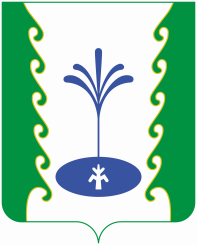 РЕСПУБЛИКА БАШКОРТОСТАНАДМИНИСТРАЦИЯ СЕЛЬСКОГОПОСЕЛЕНИЯ ТАШЛИНСКИЙСЕЛЬСОВЕТМУНИЦИПАЛЬНОГО РАЙОНАГАФУРИЙСКИЙ РАЙОНАРАРПОСТАНОВЛЕНИЕ«21 » март 2023 й.№ 7 «21 » марта 2023 г.